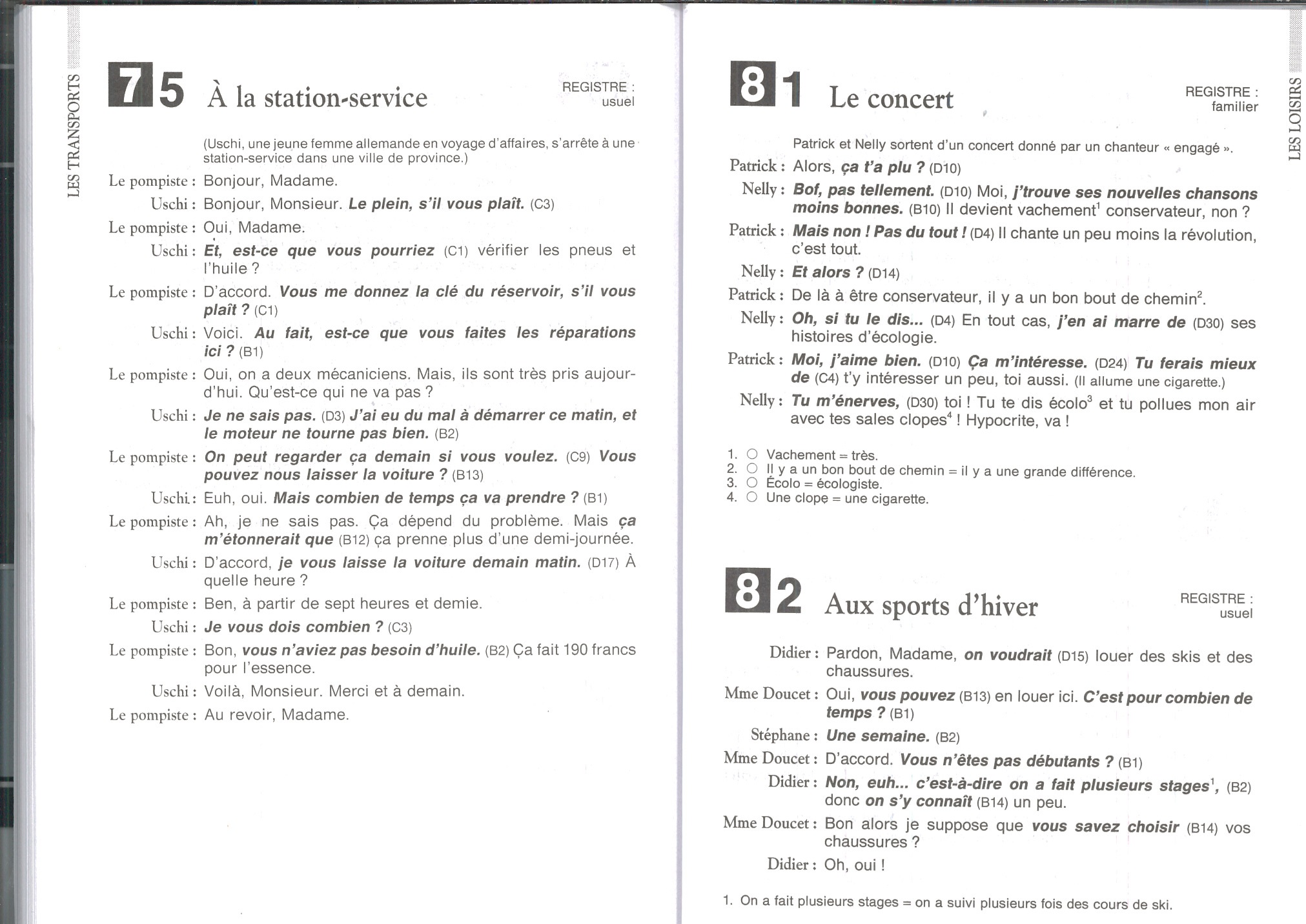 18aller au concert